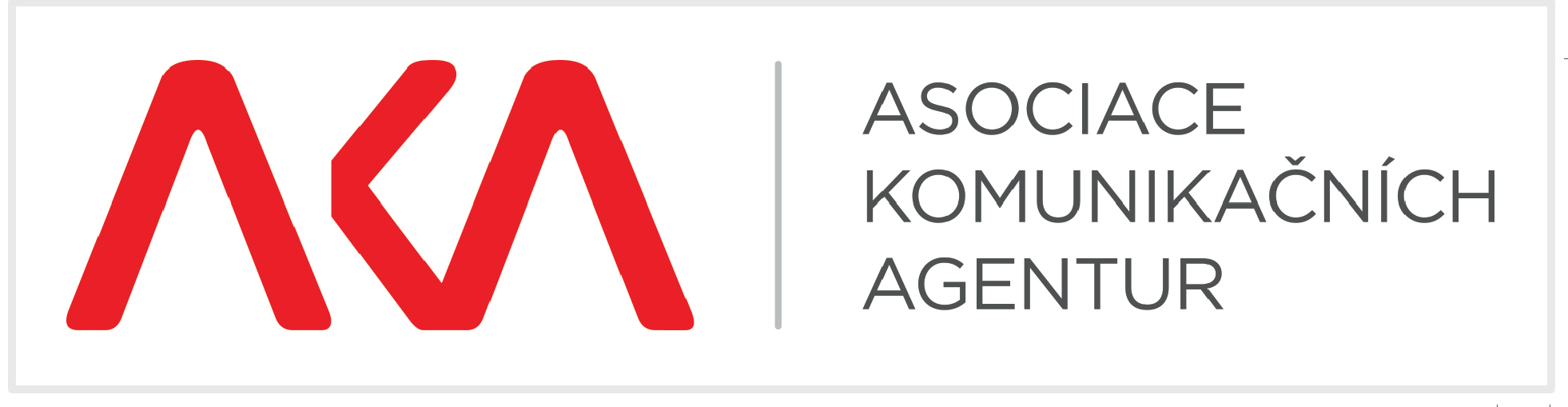 PŘIHLÁŠKA DO AKAAgentura:Název a adresa:  .................................................................................................................Telefon:  ...............................................................................................................................E-mail:  .................................................................................................................................IČO:  ..................................................  	           DIČ:  .............................................................Informace o agentuře:Full service či specializace:  ...............................................................................................Založena (kde, kdy, kým):  .................................................................................................Základní kapitál:  ................................................................................................................Roční obrat 2024: ...............................................................................................................Očekávaný obrat 2025: ......................................................................................................Počet zaměstnanců (aktuálně): ………………..………………..………………..………………………..Informace o vedení:Majitel/ka:  .......................................................................email: .........................................................		mobil: ............................................Managing director:  ..............................................................email: .........................................................		mobil: ............................................Account director:  .................................................email: .........................................................		mobil: ............................................Creative director:  ............................................................................email: .........................................................		mobil: ............................................Financial director:  ..............................................................................email: .........................................................		mobil: ............................................Zákazníci:..........................................................................................................................................................................................................................................................................................................................................................................................................................................................................................................................................................................................................................................................................................................................................................................................................................................................................................Členstvím v AKA se zavazujete rovněž k dodržování etických kodexů a samoregulačních pravidel. Vedle kodexu AKA (případně jeho jednotlivých sekcí) se zavazujete i k dodržování pravidel samoregulace na národní úrovni (Rada pro reklamu) a na Evropské úrovni (EACA). Členské agentury AKA se prostřednictvím členství AKA v Evropské asociaci komunikačních agentur EACA zavazují dodržovat i kodex International Chamber Of Commerce (ICC).Se všemi závaznými kodexy se, prosím, seznamte na webu https://www.aka.czDatum, místo                                                               Podpis…………………………………………………………		…………………………………………………Rozhodnutí prezidia AKA:				Podpis za AKA…………………………………………………………		…………………………………………………Podpisem přihlášky Agentura potvrzuje, že se seznámila se Stanovami AKA, etickými kodexy a dalšími podmínkami členství a je připravena se jimi v případě přijetí řídit, zejména pak dodržovat povinnosti spojené se členstvím v AKA. Členský příspěvek AKA Agentura bere na vědomí, že jako člen AKA je povinna hradit roční členský příspěvek stanovený Valnou hromadou AKA.  Roční příspěvek je hrazen jednorázově vždy v prvním kalendářním měsíci roku na nějž je příspěvek určen.  V případě vstupu člena v průběhu kalendářního roku uhradí člen poměrnou část ročního příspěvku. Poměrná část je počítána od prvního dne po datu vstupu do AKA. Člen, jehož členství zaniklo, s výjimkou zániku z důvodu zániku AKA, nemá nárok na majetkové vypořádání ani vrácení uhrazeného členského příspěvku, a to ani poměrné části.Agentura bere na vědomí, že jako člen AKA je povinna uzavřít dohodu o poskytování služeb se servisní organizací ARA´s a platit řádně poplatky za služby.  